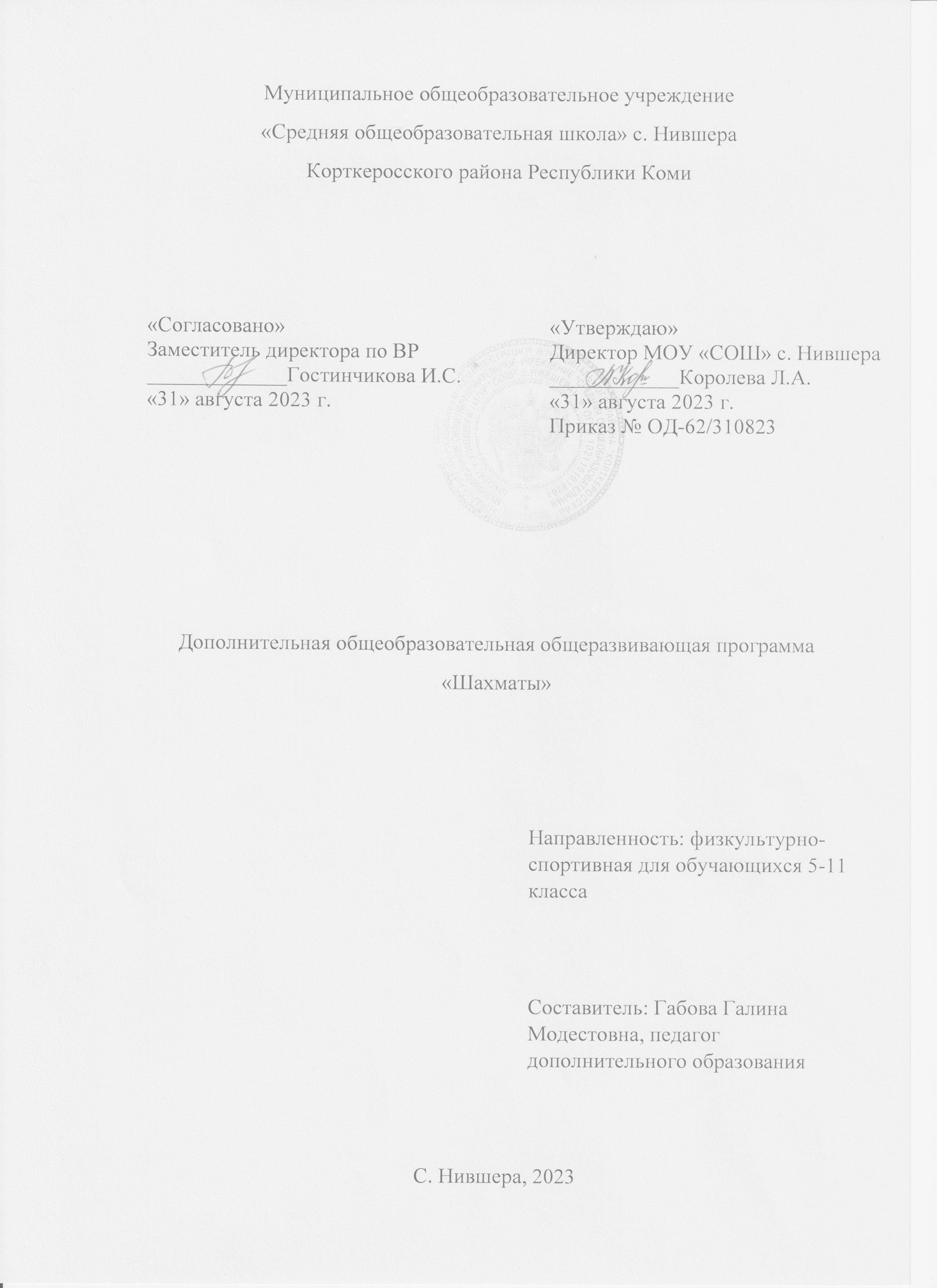 Комплекс основных характеристик программы Пояснительная запискаАктуальность программы продиктована требованиями времени. Так как формирование развитой личности - сложная задача, преподавание шахмат через структуру и содержание способно придать воспитанию и обучению активный целенаправленный характер. Система шахматных занятий в системе дополнительного образования, выявляя и развивая индивидуальные способности, формируя прогрессивную направленность личности, способствует общему развитию и воспитанию школьника.Особенностью программы является ее индивидуальный подход к обучению ребенка. Индивидуальный подход заложен в программу. Он имеет два главных аспекта. Во-первых, воспитательное взаимодействие строится с каждым юным шахматистом с учётом личностных особенностей. Во-вторых, учитываются знания условий жизни каждого воспитанника, что важно в процессе обучения. Такой подход предполагает знание индивидуальности ребёнка, подростка с включением сюда природных, физических и психических свойств личности.Педагогическая целесообразность программы объясняется тем, что данный курс пообучению игре в шахматы максимально прост и доступен школьникам этого возраста. Стержневым моментом занятий становится деятельность самих учащихся, когда они наблюдают, сравнивают, классифицируют, группируют, делают выводы, выясняют закономерности.В данной программе предусмотрено, что в образовании развивается не только ученик, но и программа его самообучения. Она может составляться и корректироваться в ходе деятельности самого ученика, который оказывается субъектом, конструктором своего образования, полноправным источником и организатором своих знаний. Ученик с помощью педагога может выступать в роли организатора своего образования: формулирует цели, отбирает тематику, составляет план работы, отбирает средства и способы достижения результата, устанавливает систему контроля и оценки своей деятельности.Введение «Шахмат» позволяет реализовать многие позитивные идеи отечественных теоретиков и практиков - сделать обучение радостным, поддерживать устойчивый интерес к знаниям. Шахматы положительно влияют на совершенствование у детей многих психических процессов и таких качеств, как восприятие, внимание, воображение, память, мышление, начальные формы волевого управления поведением. Обучение игре в шахматы помогает многим детям не отстать в развитии от своих сверстников, открывает дорогу к творчеству сотням тысяч детей некоммуникативного типа.Расширение круга общения, возможностей полноценного самовыражения, самореализации позволяет этим детям преодолеть замкнутость, мнимую ущербность.Отличительные особенности программы: Жизнь заставляет нас на каждом шагу отстаивать правильность своих воззрений, поступать решительно, проявлять в зависимости от обстоятельств выдержку и твердость, осторожность и смелость, умение фантазировать и умение смирять фантазию. И всё это же самое требуется в шахматах. Они многогранны и обладают огромным эмоциональным потенциалом, дарят «упоение в борьбе», но и одновременно требуют умения мобилизировать, и концентрировать внимание, ценить время, сохранять выдержку, распознавать ложь и правду, критически относиться не только к сопернику, но и к самому себе.Следовательно, они сочетают в себе элементы искусства, науки и спорта. Соприкосновение с этими важными областями общечеловеческой культуры вызывает в душе ребенка позитивный отклик, способствует гармоничному развитию. Кроме этого, шахматы являются большой школой творчества для детей, это уникальный инструмент развития их творческого мышления.Адресат программы «Шахматы» - обучающиеся 7 - 14 лет. Набор в группы проводится по желанию и интересам детей (мальчики и девочки). Специальной подготовки не предусматривается, учитываются индивидуальные особенности каждого обучающегося. Группы могут быть сформированы одного возраста или разных возрастных категорий.Объем программы – 136 часов за весь период обучения (1 час в неделю: 34 часа вгод).Сроки освоения программы –136 недель, 36 месяцев, 4 года.Формы организации образовательного процессаПрактическая игра.Решение шахматных задач, комбинаций и этюдов.Дидактические игры и задания, игровые упражнения;Теоретические занятия, шахматные игры, шахматные дидактические игрушки.Участие в турнирах и соревнованиях.Предметные компетенции обучающихся:В процессе обучения используются различные формы занятий (индивидуальные, групповые) и различные виды занятий (практические занятия, выполнение самостоятельной работы и другие). Занятия включают в себя теоретическую и практическую части.Режим занятийЗанятия проводятся 1 раз в неделю: 1 академический час (45 минут).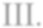 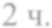 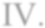 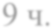 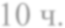 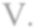 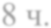 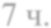 Продолжительность одного часа занятий для учащихся составляет 45 мин. Перерыв между занятиями 10 минут.Цель и задачи программыЦель программы - создание условий для личностного и интеллектуального развития учащихся, формирования общей культуры и организации содержательного досуга посредством обучения игре в шахматы.Задачи:Обучающие:формирование ключевых компетенций (коммуникативных, интеллектуальных, социальных) средством игры в шахматы;формирование критического мышления;формировать умение играть каждой фигурой в отдельности и в совокупности с другими фигурами без нарушений правил шахматного кодекса;умение находить простейшие тактические идеи и приемы и использовать их в практической игре;умение оценивать позицию и реализовать материальный перевес;овладение навыками игры в шахматы.Развивающие:формирование конкретного системного мышления, развитие долговременной и оперативной памяти, концентрации внимания, творческого мышления;формирование творческих качеств личности (быстрота, гибкость, оригинальность, точность)Воспитательные:формирование адекватной самооценки, самообладания, выдержки, воспитание уважения к чужому мнению; воспитывать потребность в здоровом образе жизни.Содержание программыУчебный планй год обучения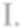 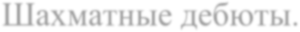 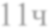 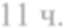 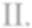 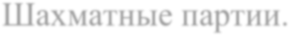 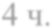 й год обучения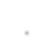 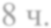 й год обучения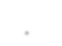 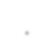 й год обучения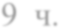 Содержание учебного плана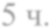 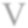 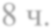 1 год обучения.Раздел 1. Шахматные дебюты (11 часов)Организационный момент. Знакомство.Организационное занятие. Знакомство с детьми. Постановка задач на год. Правила техники безопасности.Повторение материала, изученного за год.Этика поведения шахматиста во время игры.Разбор дебютов.Дебют. Принципы развития дебюта. Основные цели дебюта. Г лавное - быстрое развитие фигур и борьба за центр. Классификация дебютов. Дебют, с которого нередко делается мат. Преждевременный выход ферзем. Тренировочные партии.Три правила дебюта.Различные системы проведения шахматных турниров.Особенности шахматной борьбы. Игровые пути шахматной доски. Обозначение поля шахматной доски, о шахматных фигурах; шахматной нотации. Ходы фигур, поле под ударом. Цель игры в шахматы. Шахматные ситуации (шах, мат, пат). Рокировка. Взятие на проходе. Превращение пешки. О правах и обязанностях игрока.Нападение и защита. Размен.Сравнительная ценность фигур. Размен. Из чего состоит шахматная партия: начало (дебют), середина (миттельшпиль), окончание (эндшпиль). Десять правил для начинающих в дебюте. Записи партии. Различные виды преимущества.«Силовые» методы в шахматах.Силовые методы борьбы. Оценка позиции. Шахматные разряды и звания. Рейтинг-лист.Активность - важнейший принцип игры шахмат.Простейшие схемы достижения матовых ситуаций. Мат в один ход и несколько ходов. Двойной, вскрытый шах.Основные цели дебюта.Обмен. Подставка. Контрудар. Связи фигур. Двойной удар. Сквозное нападение (рентген). Перекрытие. Сочетание приемов нападения. Угроза мата в один ход. Создание угрозы мата. О противодействии угрозы мата. Полезные и опрометчивые шаги. Тренировочные партии. Блок 2.Как разыгрывать дебют.Тактика. Тактические удары и комбинации. Нападение на фигуру созданием удара. Нападение на фигуру устрашением защищающего удара. Защита фигуры. Вилка.Дебютные ловушки.Расположение пешек и пешечные слабости.Раздел 2. Шахматные партии (4 часа)Три стадии шахматной партии.Стратегические цели.Что такое стратегия и стратегический план. Мобилизация сил. Борьба за центр. Центры открытые, закрытые, фиксированные.Быстрое развитие фигур.Направленная борьба за центр.Раздел 3. Классификация дебютов (2 часа).Классификация дебютов. Дебют четырёх коней.Промежуточный контрольРаздел 4. Виды защиты (10 часов)Шотландская партия.Защита Каро-Канн.Ферзевой гамбит.Эндшпиль. Курс шахматных окончаний. Пешечные окончания. Правило квадрата. Король и пешка против короля. Оппозиция. Золотое правило оппозиции. Король гуляет по треугольнику. Цунгванг. Ладейные, коневые и слоновые окончания. Правила игры в эндшпиле. Практические занятия. Тренировочные партии.Практические занятия. Тренировочные партии.Учебные партии с 1 по 11.Развитие фигур.Проведение занятий с детьми, у которых возникают трудности с усвоением программы, атакже с учащимися, которые способны на изучение материала быстрее и глубже остальныхВладение открытыми линиями.Линейный мат двумя ладьями. Мат ферзем и ладьей. Детский мат. Тренировочные партии.Слабые и сильные поля.Ослабление позиции короля.Проведение руководителем объединения сеансов одновременной игры (в том числе и тематических) с последующим разбором партий.Контрольные упражнения.Раздел 5. Атака с разных полей (7 часов)Как не надо и как надо атаковать короля.Атака на слабый пункт f7 f2.Атака на не рокированного короляРешению задач и этюдов. Ознакомление с шахматными задачами и этюдами, их решение, определение победителей.Не рокируй под атаку.Атака при односторонних рокировках.Расположение пешек после рокировки. Фигурная атака.Итоговое занятие. Подведение итогов. Обзор выполнения поставленных задач. Сеансы одновременной игры.Промежуточный контроль.2 год обучения. (34часа) Раздел 1. Основные позиции (8 часов)Повторение пройденного материала, изученного за год.Игровая практика (нач. игры)Три правила дебюта.Основные цели дебюта.Дебют. План в дебюте. Дебютные принципы. Гамбиты. Выбор дебютного репертуара. Основные виды дебютов. Разыгрывание фигур.Слабые и сильные поля.«Силовые» методы в шахматах.Ослабление позиции короля.Нападение и защита. Размен.Раздел 2. Развитие фигур (9 часов)Жертва, угроза.Форсированный вариант.Оценка позиции.Быстрое развитие фигур.Развитие фигур-основной принцип в дебюте.Пешечные слабости.Расположение пешек. Пешки изолированные, сдвоенные, отсталые и висячие. Карлсбаденская структура. Пешечный перевес. Взаимодействие сил. Пять типов взаимодействия фигур.Развитие фигур и борьба за центр в дебюте.Классификация дебютов.Промежуточный контроль Раздел 3. Гамбиты (8 часов)Ферзевой гамбит. Преимущество в развитии.Пять	факторов,	определяющих	ценность	фигур.	Борьба	за	пешки	и	поля.	Какактивизировать собственные фигуры. Практическое управление по основам стратегии.Владение открытыми линиями.Ослабление позиции короля.Преимущество в пространстве.Двойной удар.Открытое нападениеСвязка.Завлечение.Раздел 4. Перезагрузка фигур (9 часов)Отвлечение.Уничтожение защиты.Освобождение пространства (поля или линии)Блокирование поля (или нескольких полей)Перезарузка фигур.Разрушение пешечного прикрытия.Практическое управление по основам стратегии.Шахматная партияИтоговое занятие. Мини турнир.3 год обучения (34 часа).Раздел 1. Развитие фигур (8 часов)Повторение пройденного материала, изученного за год. Вводный контрольИгровая практика (начало игры).Сравнительная ценность шахматных фигур.Основные цели дебюта.Классификация дебютов.Шахматная литература. Методика работы с шахматной литературой. Навыки самодисциплины и способы самосовершенствования. Шахматная нотация, запись партии. Словарь шахматной композицииРазвитие фигур и борьба за центр.Активность важнейший принцип игры шахмат.Как разыгрывать дебют. Основные цели.Раздел 2. Виды партий (9 часов)Расположение пешек.Пешечные слабости.Классификация дебютов.Развитие фигур. .О шахматных планах. Как создается план игры. Оценка позиции. Тактические удары и комбинации. Завлечение и отвлечение.Борьба за центр в дебютах.Защита двух коней.Шотландская партия.Ирландская партия.Промежуточный контрольРаздел 3. Борьба за центр (9 часов)Французская защита. Защита Каро-Канн.Сицилианская защита.Ферзевый гамбит.Защита Немцовича.Дебют четырех коней.Перегрузка фигур. Промежуточный ход. Захват пункта. Атака на короля. Слабый пункт при рокировках. Контратака. Практические занятия. Разбор специально подобранных позиций. Анализ партий лучших шахматистов.Защита двух коней.Разбор учебных партий.Материальное преимущество.Сеансы	одновременной	игры.	Проведение	руководителем	объединения	сеансов одновременной игры (в том числе и тематических) с последующим разбором партий.Позиционное преимущество.Раздел 4. Виды защиты короля (8 часов)Преимущество в пространстве.Владение открытыми линиями.Слабые и сильные поля.Ослабление позиции короля.Как малыми силами удержать превосходство силы противника.Чья пешка первая проходит в ферзи.Пешечный прорыв. Переход в выигрышные пешечные окончания. Найденный путь.Промежуточный контроль4 год обучения (34 часа).Раздел 1. Построение стратегических планов (8 часов)Организационный момент. Знакомство. Вводный контрольОрганизационное занятие. Знакомство с детьми. Постановка задач на год. Правила техники безопасности.Повторение материала, изученного за год.Этика поведения шахматиста во время игры.Оценка позиции.Реализация преимущества.Построение стратегических планов.Реализация преимущества в окончании.Особенности фигур.Плохие слоны и слабость поля.Раздел 2. Король против пешек (9 часов)Слабые и сильные поля.Куре шахматных окончаний.Правило квадрата.Разбор и проигрывание с партнером специально подобранных позиций, решение задач.Когда королю мешает собственная пешка.Король и пешка против короля.Оппозиция, как оттолкнуть «плечом» короля противника.«Золотое» правило оппозиции.Запасные ходы для овладения оппозицией. Лишняя пешка-никогда не лишняя.Активный пароль. Атака в эндшпиле. Фигура против пешки. Борьба фигур. Позиционная ничья. Практические занятия.Промежуточный контрольРаздел 3. Активный король (4 часа)Активный король - как лишняя фигура.Отдаленная проходная пешка.Как малыми силами удержать превосходящие силы противника.Фигуры против пешки. Ферзь, ладья, слон, конь.Раздел 4. Окончания партии (5 часов)Ладейные окончания.Коневые окончания.Слоновые окончания.Обозначение места фигуры на доске. Масса упражнений для тренировки. Запись позиции.Слон против коня.Ферзевые окончания.Раздел 5. Комбинация эндшпиля (8 часов)Преимущество двух слонов в эндшпиле.Борьба фигур без пешек.Лишнее качество при пешках.20 правил игры в эндшпиле.Тактические удары и комбинации.Атака на короля.Атака при разносторонних рокировках. Контратака в центре.Итоговой контроль. ТурнирПланируемые результатыЛичностные результаты:определять и высказывать простые и общие для всех людей правила поведения при сотрудничестве (этические нормы);а предложенных педагогом ситуациях общения и сотрудничества, опираясь на общие для всех простые правила поведения, делать выбор, при поддержке других участников группы и педагога, как поступить.Метапредметные результаты:Регулятивные УУД:определять и формулировать цель деятельности на занятии с помощью учителя, а далее самостоятельно.проговаривать последовательность действий.учить высказывать своё предположение (версию) на основе данного задания, учить работать по предложенному учителем плану, а в дальнейшем уметь самостоятельно планировать свою деятельность.средством формирования этих действий служит технология проблемного диалога на этапе изучения нового материала.учиться совместно с учителем и другимивоспитанниками давать эмоциональную оценку деятельности на занятии.Познавательные УУД:добывать новые знания: находить ответы на вопросы, используя разные источники информации, свой жизненный опыт и информацию, полученную на занятии.перерабатывать полученную информацию: делать выводы в результате совместной работы всей команды.Коммуникативные УУД:умение донести свою позицию до других: оформлять свою мысль. Слушать и понимать речь других.совместно договариваться о правилах общения и поведения в игре и следовать им.рост личностного, интеллектуального и социального развития ребёнка, развитие коммуникативных способностей, инициативности, толерантности, самостоятельности.приобретение теоретических знаний и практических навыков шахматной игре.Предметные результаты.По окончании первого года обучения Знать:шахматные термины: белое и черное поле, горизонталь, вертикаль, диагональ, центр, партнеры, партия; начальное положение (начальная позиция), белые, черные, ход, взятие, стоять под боем, взятие на проходе, рокировка (длинная и короткая); шах, мат, пат, ничья;названия шахматных фигур: ладья, слон, ферзь, конь, пешка, король, правила хода и взятия каждой фигуры.Уметь:ориентироваться на шахматной доске;играть каждой фигурой в отдельности и в совокупности с другими фигурами без нарушения правил шахматного кодекса;правильно размещать доску между партнерами и правильно расставлять начальную позицию;различать горизонталь, вертикаль и диагональ;рокировать;объявлять шах, мат;решать элементарные задачи на мат в один ход.По окончании второго года обучения Знать:шахматные правила FIDE;обозначение горизонталей, вертикалей, полей, шахматных фигур;ценность шахматных фигур.Уметь:правильно вести себя за доской;записывать шахматную партию;матовать одинокого короля двумя ладьями, ферзем и ладьей, королем и ферзем, королем и ладьей.По окончании третьего года обучения Знать:принципы игры в дебюте;основные тактические приемы;термины дебют, миттельшпиль, эндшпиль, темп, оппозиция, ключевые поля.Уметь:грамотно располагать шахматные фигуры в дебюте;находить несложные тактические приемы;точно разыгрывать простейшие окончания.По окончании четвертого года обучения Знать:основные принципы развития фигур в дебюте, открытые дебюты и их теоретические варианты;различные шахматные комбинации, в том числе мат в два-три хода;основные элементы шахматной тактики и технике расчета вариантов в практической игре;основными шахматными позициями.Уметь:атаковать короля при разносторонних и равносторонних рокировках,разыгрывать элементарные пешечные, ладейные и легкофигурные эндшпили, знать теоретические позиции,реализовывать материальное преимущество,принимать участие в шахматных соревнованиях.Комплекс организационно-педагогических условий Условия реализации программыМатериально – техническое обеспечение:Кабинет;Стационарные шахматные столы (2 шт.);Шахматные наборы (4 шт.);Ноутбуки HP ProBook x360 11G3 EE (7 шт.);Демонстрационная доска.Методические ресурсы:«1000 шахматных задач». Решебник.|Костров Всеволод Викторович, Рожков Павел Петрович;https://lichess.org;https://www.chess.com.Основные методы обученияФормирование шахматного мышления у ребенка проходит через ряд этапов от репродуктивного повторения алгоритмов и схем в типовых положениях, до творческого применения знаний на практике, подразумевающих, зачастую, отказ от общепринятых стереотипов.На начальном этапе преобладают игровой, наглядный и репродуктивный методы.Они применяются:При знакомстве с шахматными фигурами.При изучении шахматной доски.При обучении правилам игры;При реализации материального перевеса.Большую роль играют общие принципы ведения игры на различных этапах шахматной партии, где основным методом становится продуктивный. Для того чтобы реализовать на доске свой замысел, учащийся овладевает тактическим арсеналом шахмат, вследствие чего формируется следующий алгоритм мышления: анализ позиции – мотив – идея – расчёт – ход. Продуктивный метод играет большую роль и в дальнейшем при изучении дебютов и основ позиционной игры, особенно при изучении типовых позиций миттельшпиля и эндшпиля.При изучении дебютной теории основным методом является частично-поисковый. Наиболее эффективно изучение дебютной теории осуществляется в том случае, когда большую часть работы ребенок проделывает самостоятельно.В программе предусмотрены материалы для самостоятельного изучения обучающимися (домашние задания для каждого года обучения, специально подобранная шахматная литература, картотека дебютов и др.).На более поздних этапах в обучении применяется творческий метод, для совершенствования тактического мастерства учащихся (самостоятельное составление позиций, предусматривающих определенные тактические удары, мат в определенное количество ходов и т.д.).Метод проблемного обучения. Разбор партий мастеров разных направлений, творческое их осмысление помогает ребенку выработать свой собственный подход к игре. Использование этих методов предусматривает, прежде всего, обеспечение самостоятельности детей в поисках решения самых разнообразных задач.Формы текущего контроля успеваемости, промежуточной и итоговой аттестацииПорядок аттестации учащихся регламентируется положением «Об аттестации учащихся» в муниципальной образовательной организации «Районный центр дополнительного образования» с. Корткерос. Аттестация учащихся включает в себя:входной контроль учащихся. Форма – собеседование, тестирование;промежуточную аттестацию успеваемости учащихся. Форма промежуточной аттестации – тестирование, практическая работа;итоговую аттестацию учащихся после освоения всего объема дополнительной общеразвивающей программы. Форма итоговой аттестации – турнир.Текущий контроль успеваемости осуществляется педагогом на каждом занятии методом наблюдения.Список литературыНормативно-правовые документыФедеральный Закон от 29.12.2012 N 273-ФЗ «Об образовании в Российской Федерации»;Концепция развития дополнительного образования детей, утвержденная Распоряжением Правительства Российской Федерации от 4 сентября 2014 г. № 1726-р;Санитарные правила 2.4.3648–20 «Санитарно-эпидемиологические требования к организациям воспитания и обучения, отдыха и оздоровления детей и молодежи», утвержденные постановлением Главного государственного санитарного врача Российской Федерации от 28 сентября 2020 года № 281;Санитарные правила и нормы СанПиН 1.2.3685–21 «Гигиенические нормативы и требования к обеспечению безопасности и (или) безвредности для человека факторов среды обитания», утвержденные постановлением Главного государственного санитарного врача Российской Федерации от 28 января 2021 года № 2;Приказ Министерства просвещения России от 09 ноября 2018 г. № 196 г. Москва «Об утверждении Порядка организации и осуществления образовательной деятельности по дополнительным общеобразовательным программам»;Приказ Министерства труда и социальной защиты Российской Федерации от 05.05.2018 № 298 "Об утверждении профессионального стандарта "Педагог дополнительного образования детей и взрослых";Приказ Министерства образования, науки и молодёжной политики Республики Коми «Об утверждении правил персонифицированного финансирования дополнительного образования детей в Республике Коми» от 01.06.2018 года № 214-п;Приложение к письму Департамента государственной политики в сфере воспитания детей и молодежи Министерства образования и науки РФ от 18.11.2015 № 09– 3242 «О направлении информации» (Методические рекомендации по проектированию дополнительных общеобразовательных программ (включая разноуровневые программы);Приложение к письму Министерства образования, науки и молодёжной политики Республики Коми от 27 января 2016 г. № 07–27/45 «Методические рекомендации по проектированию дополнительных общеобразовательных - дополнительных общеразвивающих программ в Республике Коми»;Устав МОО «РЦДО» с. Корткерос.Учебно-методическая литература для учителяСухин И.Г. Программа курса «Шахматы - школе» для начальных классов общеобразовательных учреждений. Обнинск: духовное возрождение, 2010;Сухин И.Г. Шахматы, первый год, второй год, третий год или учусь и учу - Обнинск: духовное возрождение, 2008;Бондаревский И. Комбинации в миттельшпиле. М.: ФиС, 1965.Бронштейн Д. Самоучитель шахматной игры. М.: ФиС, 1980.Гришин В.Г., Ильин Е.И. Шахматная азбука. М.: ФиС, 1972.https://lichess.org;https://www.chess.com.Нормативно-правовая база:Федеральный Закон от 29.12.2012 N 273-ФЗ «Об образовании в Российской Федерации»;Концепция развития дополнительного образования детей, утвержденная Распоряжением Правительства Российской Федерации от 4 сентября 2014 г. № 1726-р;Санитарные правила 2.4.3648–20 «Санитарно-эпидемиологические требования к организациям воспитания и обучения, отдыха и оздоровления детей и молодежи», утвержденные постановлением Главного государственного санитарного врача Российской Федерации от 28 сентября 2020 года № 281;Санитарные правила и нормы СанПиН 1.2.3685–21 «Гигиенические нормативы и требования к обеспечению безопасности и (или) безвредности для человека факторов среды обитания», утвержденные постановлением Главного государственного санитарного врача Российской Федерации от 28 января 2021 года № 2;приказ Министерства просвещения России от 09 ноября 2018 г. № 196 г. Москва«Об утверждении Порядка организации и осуществления образовательной деятельности по дополнительным общеобразовательным программам»;приказ Министерства труда и социальной защиты Российской Федерации от 05.05.2018 № 298 "Об утверждении профессионального стандарта "Педагог дополнительного образования детей и взрослых";приказ Министерства образования, науки и молодёжной политики Республики Коми «Об утверждении правил персонифицированного финансирования дополнительного образования детей в Республике Коми» от 01.06.2018 года № 214-п;Приложение к письму Департамента государственной политики в сфере воспитания детей и молодежи Министерства образования и науки РФ от 18.11.2015 № 09– 3242 «О направлении информации» (Методические рекомендации по проектированию дополнительных общеобразовательных программ (включая разноуровневые программы);Приложение к письму Министерства образования, науки и молодёжной политики Республики Коми от 27 января 2016 г. № 07–27/45 «Методические рекомендации по проектированию дополнительных общеобразовательных - дополнительных общеразвивающих программ в Республике Коми»;Устав МОУ «СОШ» с. Нившера;Положение о дополнительном образовании в МОУ «СОШ» с. Нившера.Учебная литература для обучающихсяhttps://lichess.org;https://www.chess.com.Учебно-методический комплексПриложение 1Календарно-тематический план1 ГОД ОБУЧЕНИЯ (34 часа)ГОД ОБУЧЕНИЯ (34 часа)ГОД ОБУЧЕНИЯ (34 часа)ГОД ОБУЧЕНИЯ ( 34 часов)Приложение 2Оценочные материалы Содержание контроля 1 год обучения Входной контрольФорма: практическая работаРасставить пешки на 2,5,7 горизонтали.Расставить пешки на вертикали а, с, f.Расставить пешки по любой диагонали.Расставить шахматные фигуры в начальное положение.Разложить в правильной последовательности буквы латинского алфавита, которые на шахматной доске обозначают вертикали.Расставить шахматные фигуры в начальное положение.Критерии оценивания уровня компетентности обучающихсяПриложение 3Промежуточный контроль 1 год обученияФорма: тестирование и практическая работаТест.Какого цвета должно быть ближнее к вам левое поле, если вы играете белыми фигурами:а) любого;	б) чёрного;	в) белого.Как правильно называются фигуры:а) король,	б) царь,	в) падишах; а) дама, б) ферзь, в) королева;а) ладья, б) тура, в) башня; а) офицер; б) гонец, в) слон; а) лошадь, б) конь, в) скакун;а) пешка, б) фишка, в) шашка.Количество фигур в шахматах:а) король-1,2,3;	б) ферзь-1,2,3;	в) ладья-1,2,3;	г) слон-1,2,3; д) конь-1,2,3;	е) пешка-2,6,8.Линия, идущая по доске слева направо, называется:а) прямой;	б) отрезком;	в) горизонталью.Линия, идущая по доске снизу вверх, называется: а) дорожкой; б) линейкой; в) вертикалью.Линия, идущая из одного угла доски к другому, называется: а) углом;	б) зигзагом; в) диагональю.Критерии оценивания уровня компетентности обучающихсяПрактическая работа: сыграть в игру «Курочка и зёрнышки»Игра «Курочка и зернышки»Курочка – ферзь, зернышки – разные фигуры и пешки. «Курочка склевала зернышко (побила фигуру -1 балл) и вернулась в свой домик».Критерии оценивания уровня компетентности обучающихсяПриложение 4Промежуточный контроль 1 год обученияФорма: тестирование и практическая работа. Тест.Шах – это:а) нападение на короля; б) ход фигуры; в) конец шахматной партии.Способы защиты от шаха:а) закрыться другой фигурой; б) срубить нападающую фигуру; в) сдаться.Мат — это:а) конец шахматной партии; б) шах, от которого нет защиты; в) ход короля.Рокировка –это:а) двойной удар; б) ничья; в) специальная защита короля, когда король движется к ладье через клетку и ладья перепрыгивает через него.Как ходит и делает взятие ладья?а) по диагонали; б) по горизонтали и вертикали; в) как хочет.Как ходит и делает взятие слон?а) по диагонали; б) по горизонтали и вертикали; в) как хочет.Как ходит и делает взятие ферзь?а) по диагонали; б) по горизонтали и вертикали; в) как хочет.Как ходит и делает взятие конь?а) по диагонали; б) по горизонтали и вертикали; в) буквой г.Двойной удар — это:а) ход на 2 поля; б) нападение 1 фигуры сразу на 2 и более фигур противника; в) вилка.Шахматные слоны бывают:а) плохие и хорошие; б) белопольные и чернопольные; в) злые и добрые.Критерии оценивания уровня компетентности обучающихсяПрактическая работа: сыграть партию в шахматы.Приложение 5Оценочные материалыСодержание контроля 2 год обучения Входной контрольФорма: тестирование и практическая работа. Тест.Шах – это:а) нападение на короля; б) ход фигуры; в) конец шахматной партии.Способы защиты от шаха:а) закрыться другой фигурой; б) срубить нападающую фигуру; в) сдаться.Мат — это:а) конец шахматной партии; б) шах, от которого нет защиты; в) ход короля.Рокировка –это:а) двойной удар; б) ничья; в) специальная защита короля, когда король движется к ладье через клетку и ладья перепрыгивает через него.Как ходит и делает взятие ладья?а) по диагонали; б) по горизонтали и вертикали; в) как хочет.Как ходит и делает взятие слон?а) по диагонали; б) по горизонтали и вертикали; в) как хочет.Как ходит и делает взятие ферзь?а) по диагонали; б) по горизонтали и вертикали; в) как хочет.Как ходит и делает взятие конь?а) по диагонали; б) по горизонтали и вертикали; в) буквой г.Двойной удар — это:а) ход на 2 поля; б) нападение 1 фигуры сразу на 2 и более фигур противника; в) вилка.Шахматные слоны бывают:а) плохие и хорошие; б) белопольные и чернопольные; в) злые и добрые.Критерии оценивания уровня компетентности обучающихсяПрактическая работа: сыграть партию в шахматы.Приложение 6Промежуточный контроль 2 год обученияФорма: тестирование и практическая работа.Тест.Двойной удар – это:а) то же что и вилка; б) в результате одного хода 2 фигуры атакуют 1 фигуру противника; в) два хода подряд.Вскрытый шах – это:а) одна из фигур нападает на какую – либо фигуру противника, а вторая открывшаяся при этом фигура шахует короля; б) шах при отступлении; в) шах при нападении 2 фигур.Двойной шах – это:а) нападение 1 фигуры на 2 фигуры противника; б) когда король оказывается под шахом одновременно 2 фигур; в) шах после 2 ходов.Отвлечение – это:а) ситуация, в которой вы заставляете соперника переместить ту или иную фигуру для того, чтобы использовать слабость его позиции; б) отступление от центра; в) разговор во время игры.Промежуточный ход – это:а) ход между 2 полями; б) ход, который делается противником между 2 ходами, которые должны быть следовать один за другим; в) ход между 2 фигурами.Критерии оценивания уровня компетентности обучающихсяПрактическая работа: сыграть в шахматы с часами.Приложение 7Промежуточный контроль 2 год обученияФорма: тестирование и практическая работа.Тест.Один из способов поставить мат, называется:а) слабость последней горизонтали, б) удушающий мат в) сицилианская защита.Сколько ходов даётся до конца партии, если у одного из игроков остался 1 король?а) 50	б) 25	в) 3.Эндшпиль – это:а) начало шахматной партии б) середина шахматной партии в) конец шахматной партии.Когда шашка выполняет обыкновенный ход, это называется: а) битый ход	б) тихий ход	в) ударный ход.Отвлечение – это:а) рассказывание сопернику анекдотов; б) тактический приём, при котором фигура, вынужденная прейти на другое поле, престаёт выполнять важные защитные функции; в) добровольный отказ от материала с какой-либо целью.Слабое поле – это:а) поле, которое контролируется одним и не контролируется другим игроком; б) атака соперника двумя фигурами после одного хода; в) противостояние королей.Открытый центр:а) ряд чёрно-белых полей слева направо; б) особый ход короля; в) означает, что в центральной части доски нет пешек, блокирующих друг друга.Изолированная пешка: а) самая передняя пешка в пешечной цепи; б) пешка, которая находится далеко от всех своих фигур; в) группа одноцветных пешек.Размен:а) взятие в процессе игры противниками фигур друг друга равных или почти равных по своей стоимости; б) начало шахматной партии; в) набор заранее подготовленных игроком вариантов игры.Кто сейчас является чемпионом мира по шахматам: а) Карпов; б) Каспаров; в) Ананд.Критерии оценивания уровня компетентности обучающихсяПрактическая работа: сыграть партию в шахматы с шахматными часами.Приложение 8Оценочные материалы Содержание контроля 3 год обученияВходной контроль Форма: тестирование и практическая работа.Тест.Один из способов поставить мат, называется:а) слабость последней горизонтали, б) удушающий мат в) сицилианская защита.Сколько ходов даётся до конца партии, если у одного из игроков остался 1 король?а) 50	б) 25	в) 3.Эндшпиль – это:а) начало шахматной партии б) середина шахматной партии в) конец шахматной партии.Когда шашка выполняет обыкновенный ход, это называется: а) битый ход	б) тихий ход	в) ударный ход.Отвлечение – это:а) рассказывание сопернику анекдотов; б) тактический приём, при котором фигура, вынужденная прейти на другое поле, престаёт выполнять важные защитные функции; в) добровольный отказ от материала с какой-либо целью.Слабое поле – это:а) поле, которое контролируется одним и не контролируется другим игроком; б) атака соперника двумя фигурами после одного хода; в) противостояние королей.Открытый центр:а) ряд чёрно-белых полей слева направо; б) особый ход короля; в) означает, что в центральной части доски нет пешек, блокирующих друг друга.Изолированная пешка: а) самая передняя пешка в пешечной цепи; б) пешка, которая находится далеко от всех своих фигур; в) группа одноцветных пешек.Размен:а) взятие в процессе игры противниками фигур друг друга равных или почти равных по своей стоимости; б) начало шахматной партии; в) набор заранее подготовленных игроком вариантов игры.Кто сейчас является чемпионом мира по шахматам: а) Карпов; б) Каспаров; в) Ананд.Критерии оценивания уровня компетентности обучающихсяПрактическая работа: сыграть партию в шахматы с шахматными часами.Приложение 9Промежуточный контроль 3 год обученияФорма: тестирование и практическая работа.Тест.Удар, вынуждающий фигуру соперника занять неудачное поле, называется: а) завлечение, б) отвлечение, в) уничтожение.Расположение собственной фигуры или пешки на месте пересечения ударов дальнобойных фигур соперника с целью нарушения их взаимодействия - это:а) перекрытие, б) завлечение, г) отвлечение.Освобождение линии или поля с темпом от своих фигур, мешающих нанести решающий удар — это:а) освобождение пространства, б) нападение, в) двойной удар.Когда фигура противника занимает поле, необходимое другой его фигуре для защит от угроз, это:а) двойной удар, б) связка, в) блокировка.Стремительное продвижение пешки для создания позиционных выгод: а) пешечный тычок, б) вилка, в) отвлечение.Критерии оценивания уровня компетентности обучающихсяПрактическая работа: сыграть партию в шахматы с часами и записью.Приложение 10Промежуточный контроль 3 год обученияФорма: тестирование и практическая работа.Виды ничьих:а) вечный шах; б) пат; в) правило отказа.Крепость – это:а) когда слабейшая сторона спасается путём создания неприступной позиции;б) добровольная сдача короля; в) отказ от игры.Запирание – это:а) лишение противника ферзя; б) лишение подвижности какой-либо фигуры противника; в) захват центра пешками.Виды сложных комбинаций:а) коневые; б) дальнобойные; в) смешанные.Приёмы защиты:а) контратака; б) профилактика; в) троекратное повторение.В шахматные законы не входят:а) централизация; б) активность фигур; в) пешечные островки.Каким ходом обычно начинают партию:а) е2-е4; б) в2-в4; в) d2-d4.Захват и развитие, атака, комбинация – это этапы:а) ориентира; б) нападения; в) дебютной подготовки.Атака не бывает:а) пешечная и фигурная; б) комбинированная; в) неожиданная.Успешно атаковать последнюю горизонталь могут:а) ферзь и ладьи; б) кони и слоны; в) пешки.Критерии оценивания уровня компетентности обучающихсяПрактическая работа: сыграть партию в шахматы с шахматными часами и записью, соблюдая правила игры.Приложение 11Оценочные материалы Содержание контроля 4 год обученияВходной контроль Форма: тестирование и практическая работа.Виды ничьих:а) вечный шах; б) пат; в) правило отказа.Крепость – это:а) когда слабейшая сторона спасается путём создания неприступной позиции;б) добровольная сдача короля; в) отказ от игры.Запирание – это:а) лишение противника ферзя; б) лишение подвижности какой-либо фигуры противника; в) захват центра пешками.Виды сложных комбинаций:а) коневые; б) дальнобойные; в) смешанные.Приёмы защиты:а) контратака; б) профилактика; в) троекратное повторение.В шахматные законы не входят:а) централизация; б) активность фигур; в) пешечные островки.Каким ходом обычно начинают партию:а) е2-е4; б) в2-в4; в) d2-d4.Захват и развитие, атака, комбинация – это этапы:а) ориентира; б) нападения; в) дебютной подготовки.Атака не бывает:а) пешечная и фигурная; б) комбинированная; в) неожиданная.Успешно атаковать последнюю горизонталь могут:а) ферзь и ладьи; б) кони и слоны; в) пешки.Критерии оценивания уровня компетентности обучающихсяПрактическая работа: сыграть партию в шахматы с шахматными часами и записью, соблюдая правила игры.Приложение 12Промежуточный контроль4 год обученияФорма: тестирование.Задание 1. Установи соответствие.Задание 2. Напиши определения.Вечный	шах	–Пат	–Ключевые	поля	–Задание 3. Реши задания.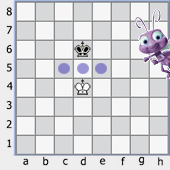 Кружочками обозначены ключевые поля, а короли противостоят друг другу, то есть находятся в оппозиции. Кто первый попадет на одно из отмеченных полей?Ответ:Задание 4.Найди двойной шах. Ход чёрных.Б: Крb7Ч: Крc5, Кc6, Сd5Ответ:Мат в 1 ходБ: Ла2, Лb7, Кр f2Ч: Крg8Ответ:  	Дай шах королю.Б: Лb1Ч: пf7 , Крg7Ответ:  	Мат в 1 ход Б: Кр с6, Фd7 Ч: Кр b8Ответ:  	Задание 5. Напиши шахматный план для постановки линейного мата. Шахматный план		 1. 	2.  	3.		 4. 		Задание 6. Напиши части шахматной партии. Основные моменты каждой части. 1.Миттельшпиль	-3.Задание 7. Допиши. 	– тактический приём, при котором в результате ухода какой-либо фигуры или пешки открывается линия действия другой фигуры (Ф, Л, С) того же лагеря, и эта открывшаяся фигура создаёт угрозу какому-либо неприятельскому объекту. 	- частный случай открытого нападения. При этом тактическом приёме ход делает одна фигура, а шах объявляет другая, открываемая.Задание 8. Что такое ничья? Напиши условия, при которых объявляется ничья. (2 балла)Критерии оценивания уровня компетентности обучающихся Каждый вопрос оценивается – 1 баллПриложение 13Итоговый контроль4 год обученияФорма: турнир.Принцип таких турниров прост: каждый играет с каждым. Например, если в турнире играют 5 человек, то каждый должен будет сыграть 4 партии — по одной со всеми участниками турнира. Т.е. всего в этом турнире будет сыграно 10 партий. За каждую победу начисляется 1 очко, за ничью — 0,5 очка, за проигрыш 0 очков.В круговых турнирах может играть любое количество человек. При проведении турнира по классическим шахматам распределение цветов между участниками (жеребьёвка) производится автоматически случайным образом. При проведении турнира по боевым шахматам цвет фигур игрока, и, соответственно, право первого хода определяются непосредственно перед началом игры компьютером.Для боевых шахмат время на расстановку фигур ограничено согласно КВ турнира. В случае, если оба игрока не завершили расстановку в назначенное время, игра автоматически заканчивается ничьей. Если фигуры расставлены лишь одним из игроков, ему автоматически присуждается победа. В следующий тур не могут выходить игроки, не сыгравшие ни одной партии.Турнирная таблица обновляется в режиме реального времени. Как только завершается турнирная партия, ее результаты автоматически вносятся таблицу, вычисляются очки игроков и дополнительные коэффициенты. Победа, ничья и поражение дают игроку соответственно 1, 0,5 и 0 очков. Места распределяются следующим образом:чем больше очков, тем выше место;при равенстве очков: чем больше SB, тем выше место;при равенстве очков и SB место определяется по среднему рейтингу всех оппонентов, с которыми встречался игрок в ходе турнира.SB — это коэффициент Соннеборна-Бергера. Вычисляется так: удвоенная сумма очков соперников, над которыми одержана победа, плюс сумма очков соперников, с которыми ничья. Этот коэффициент учитывает разный «вес» побед, оценивая победу над сильным соперником выше.Турнир завершается вместе с окончанием последней партии турнира. В этот момент производится распределение мест.Год обученияКоличество часов в неделюКоличество часов в годI134II134III134IV134№ п/пНаименование разделов и темКоличество часовКоличество часовКоличество часов№ п/пНаименование разделов и темТеорияПрактикаВсего часовI.Шахматные дебюты.11ч15	–	20минут	на каждом занятии11 ч.II.Шахматные партии.4 ч.15	–	20минут	на каждом занятии4 ч.III.Классификация дебютов.2 ч.15	–	20минут	на каждом занятии2 ч.IV.Виды защиты.9 ч.15	–	20минут	на каждом занятии10 ч.V.Атака с разных полей8 ч.15	–	20минут	на каждом занятии7 ч.№ п/пНаименование разделов и темКоличество часовКоличество часовКоличество часов№ п/пНаименование разделов и темТеорияПрактикаВсего часовI.Основные позиции.8 ч.15	–	20минут	на каждом занятии8 ч.II.Развитие фигур.9 ч.15	–	20минут	на каждом занятии9 ч.III.Гамбиты.8 ч.15	–	20минут	на каждом занятии8 ч.IV.Перезагрузка фигур.9 ч.15	–	20минут	на каждом занятии9 ч.№ п/пНаименование разделов и темКоличество часовКоличество часовКоличество часов№ п/пНаименование разделов и темТеорияПрактикаВсего часовI.Развитие фигур.8 ч.15	–	20минут	на каждом занятии8 ч.II.Виды партий9 ч.15	–	20минут	на каждом занятии9 ч.III.Борьба за центр.9 ч.15	–	20минут	на каждом занятии9 ч.IV.Виды защиты короля8 ч.15	–	20минут	на каждом занятии8 ч.№ п/пНаименование разделов и темКоличество часовКоличество часовКоличество часов№ п/пНаименование разделов и темТеорияПрактикаВсего часовI.Построение стратегических планов.8 ч.15	–	20минут	на каждом занятии8 ч.II.Король против пешек.9 ч.15	–	20минут	на каждом занятии9 ч.III.Активный король.4 ч.15	–	20минут	на каждом занятии4 ч.IV.Окончания партии.5 ч.15	–	20минут	на каждом занятии5 ч.VКомбинации эндшпиля8 ч.8 ч.ВидыЦельСодержаниеФормаКонтрольно-аттестации,измерительнсрокиыепроведенияматериалыКритерииI год обученияI год обученияI год обученияI год обученияI год обученияВходнойОпределитьВходящая диагностикаПрактическаяконтроль.Сентябрьисходный уровеньподготовленностиработаПриложение 2учащихсяПромежуточОпределитьопределитьТест,Приложение 3наяуровень усвоениястепень сформированностипрактическаяаттестация.пройденногоосновных компетенций,работа.Декабрьматериала по темамоценить качествоза первоеподготовки обучающихсяполугодиепо основным темамПромежуточОпределитьопределитьТест,Приложение 4наяуровень усвоениястепень сформированностипрактическаяаттестация.программногоосновных компетенций,работа.Майматериала 1-го годаоценить качествообученияподготовки обучающихсяпо основным темамII год обученияII год обученияII год обученияII год обученияII год обученияВходнойВыявитьВходящая диагностикаПрактическаяПриложение 5контроль.остаточные знанияработаСентябрьи умения в началеучебного годаПромежуточОпределитьопределитьТест,Приложение 6наяуровень усвоениястепень сформированностипрактическаяаттестация.пройденногоосновных компетенций,работа.Декабрьматериала по темамоценить качествоза первоеподготовки обучающихсяполугодиепо основным темамПромежуточОпределитьопределитьТест,Приложение 7наяуровень усвоениястепень сформированностипрактическаяаттестация.программногоосновных компетенций,работа.Майматериала 2 -гооценить качествогода обученияподготовки обучающихсяпо основным темамIII год обученияIII год обученияIII год обученияIII год обученияIII год обученияВходнойВыявитьВходящая диагностика.ПрактическаяПриложение 8контроль.остаточные знанияработаСентябрьи умения в началеучебного годаПромежуточОпределитьопределитьТест,Приложение 9наяуровень усвоениястепень сформированностипрактическаяаттестация.пройденногоосновных компетенций,работа.Декабрьматериала по темамоценить качествоза первоеподготовки обучающихсяполугодиепо основным темамПромежуточОпределитьопределитьТест,Приложениенаяуровень усвоениястепень сформированностипрактическая10аттестация.программногоосновных компетенций,работа.Майматериала 3-го годаоценить качествообученияподготовки обучающихсяпо основным темамIV год обученияIV год обученияIV год обученияIV год обученияIV год обученияВходнойВыявитьВходящая диагностикаПрактическаяПриложениеконтроль.остаточные знанияработа11Сентябрьи умения в началеучебного годаПромежуточОпределитьопределитьТест,Приложениенаяуровень усвоениястепень сформированностипрактическая12аттестация.пройденногоосновных компетенций,работа.Декабрьматериала по темамоценить качествоза первоеподготовки обучающихсяполугодиепо основным темамИтоговаяОпределитьопределитьТурнирПриложениеаттестацияуровень освоениястепень сформированности13Майпрограммыосновных компетенций,оценить качествоподготовки обучающихсяпо основным темам№ п.пТема занятияКол-вочасовРаздел 1.Шахматные позиции (11 часов)Раздел 1.Шахматные позиции (11 часов)1Организационный момент. Знакомство. Вводный тест.12Повторение материала, изученного за год. Этика поведенияшахматиста во время игры.13Разбор дебютов.14Три правила дебюта.15Нападение и защита. Размен.16«Силовые» методы в шахматах.17Активность – важнейший принцип игры шахмат.18Основные цели дебюта.19Как разыгрывать дебют.110Дебютные ловушки.111Расположение пешек и пешечные слабости.1Раздел 2. Шахматные партии (4 часа)Раздел 2. Шахматные партии (4 часа)12Три стадии шахматной партии.113Стратегические цели.114Быстрое развитие фигур.115Направленная борьба за центр.1Раздел 3. Классификация дебютов (2 часа)Раздел 3. Классификация дебютов (2 часа)16Классификация дебютов. Дебют четырёх коней117Промежуточный контроль.1Раздел 4. Виды защиты (10 часов)Раздел 4. Виды защиты (10 часов)118Шотландская партия.119Защита Каро-Канн.120Ферзевой гамбит.121Практические занятия. Тренировочные партии.122Учебные партии с 1 по 11.123Развитие фигур.124Владение открытыми линиями.125Слабые и сильные поля.126Ослабление позиции короля.127Контрольные упражнения.1Раздел 5. Атака с разных полей (7 часов)Раздел 5. Атака с разных полей (7 часов)28Как не надо и как надо атаковать короля.129Атака на слабый пункт f7 f2.130Атака на не рокированного короля131Не рокируй под атаку.132Атака при односторонних рокировках.133Расположение пешек после рокировки. Фигурная атака134Итоговый контроль.1Итого34№п.пТема занятияКол-вочасовРаздел 1. Основные позиции (8 часов)Раздел 1. Основные позиции (8 часов)1Повторение пройденного материала, изученного за год.Вводный контроль.12Игровая практика (нач. игры)13Три правила дебюта.14Основные цели дебюта15Слабые и сильные поля.16«Силовые» методы в шахматах.17Ослабление позиции короля.18Нападение и защита. Размен1Раздел 2. Развитие фигур (9 часов)Раздел 2. Развитие фигур (9 часов)9Жертва, угроза.110Форсированный вариант.111Оценка позиции.112Быстрое развитие фигур.113Развитие фигур-основ новый принцип в дебюте114Пешечные слабости115Развитие фигур и борьба за центр в дебюте.116Классификация дебютов.117Промежуточный контроль.1Раздел 3. Гамбиты (8 часов)Раздел 3. Гамбиты (8 часов)18Ферзевой гамбит. Преимущество в развитии.119Владение открытыми линиями.120Ослабление позиции короля.121Преимущество в пространстве122Двойной удар.123Открытое нападение.124Связка.125Завлечение.1Раздел 4. Перезагрузка фигур (9 часов)Раздел 4. Перезагрузка фигур (9 часов)26Отвлечение.127Уничтожение защиты.128Освобождение пространства (поля или линии)129Блокирование поля (или нескольких полей)130Перезагрузка фигур.131Разрушение пешечного прикрытия.132Практическое управление по основам стратегии.133Шахматная партия134Промежуточный контроль. Мини турнир1Итого34№ п.пТема занятияКол-вочасовРаздел 1. Развитие фигур (8 часов)Раздел 1. Развитие фигур (8 часов)1Повторение пройденного материала, изученного за год. Вводный контроль.12Игровая практика (начало игры).13Сравнительная ценность шахматных фигур.14Основные цели дебюта.15Классификация дебютов16Развитие фигур и борьба за центр.17Активность важнейший принцип игры шахмат.18Как разыгрывать дебют. Основные цели.1Раздел 2. Виды партий (9 часов)Раздел 2. Виды партий (9 часов)9Расположение пешек.110Пешечные слабости.111Классификация дебютов.112Развитие фигур113Борьба за центр в дебютах.114Защита двух коней.115Шотландская партия.116Ирландская партия.117Промежуточный контроль.1Раздел 3. Борьба за центр ( 9 часов)Раздел 3. Борьба за центр ( 9 часов)18Французкая защита. Защита Каро-Канн.119Сицилианская защита.120Ферзевый гамбит.121Защита Немцовича.122Дебют четырех коней.123Защита двух коней.124Разбор учебных партий.125Материальное преимущество.126Позиционное преимущество1Раздел 4. Виды защиты короля (8 часов)Раздел 4. Виды защиты короля (8 часов)27Преимущество в пространстве.128Владение открытыми линиями.129Слабые и сильные поля.130Ослабление позиции короля.131Как малыми силами удержать превосходство силы противника.132Чья пешка первая проходит в ферзи.133Пешечный прорыв. Переход в выигрышные пешечныеокончания. Найденный путь.134Промежуточный контроль.1Итого34№ п.пТема занятияКол-вочасовРаздел 1. Построение стратегических планов (8 часов)Раздел 1. Построение стратегических планов (8 часов)1Организационный момент. Знакомство. Вводный контроль.12Повторение материала, изученного за год.13Оценка позиции.14Реализация преимущества.15Построение стратегических планов.16Реализация преимущества в окончании.17Особенности фигур.18Плохие слоны и слабость поля.1Раздел 2. Король против пешек (9 часов)Раздел 2. Король против пешек (9 часов)9Слабые и сильные поля.110Куре шахматных окончаний.111Правило квадрата.112Когда королю мешает собственная пешка.113Король и пешка против короля.114Оппозиция, как оттолкнуть «плечом» короля противника.115«Золотое» правило оппозиции.116Запасные ходы для овладения оппозицией. Лишняя пешка- никогда не лишняя.117Промежуточный контроль.1Раздел 3. Активный король (4 часа)Раздел 3. Активный король (4 часа)18Активный король – как лишняя фигура.119Отдаленная проходная пешка.120Как малыми силами удержать превосходящие силыпротивника.121Фигуры против пешки. Ферзь, ладья, слон, конь.1Раздел 4.Окончания партии (5 часов)Раздел 4.Окончания партии (5 часов)22Ладейные окончания.123Коневые окончания.124Слоновые окончания.125Слон против коня.126Ферзевые окончания1Раздел 5. Комбинация эндшпиля (8 часов)Раздел 5. Комбинация эндшпиля (8 часов)27Преимущество двух слонов в эндшпиле128Борьба фигур без пешек.129Лишнее качество при пешках.13020 правил игры в эндшпиле.131Тактические удары и комбинации.132Атака на короля.133Атака при разносторонних рокировках. Контратака в центре.134Итоговый контроль. Турнир.1Итого34Количество балловУровень6-5 (83-100%)Высокий уровень4-3(50-82%)Средний уровеньМеньшее 3 (меньше 50%)Низкий уровеньКоличество балловУровень6-5 (83-100%)Высокий уровень4-3(50-82%)Средний уровеньМеньшее 3 (меньше 50%)Низкий уровеньКоличество балловУровень8-10 (80-100%)Высокий уровень5-7 (50-79%)Средний уровеньМеньшее 5 (меньше 50%)Низкий уровеньКоличество балловУровень8-10 (80-100%)Высокий уровень5-7 (50-79%)Средний уровеньМеньшее 5 (меньше 50%)Низкий уровеньКоличество балловУровень8-10 (80-100%)Высокий уровень5-7 (50-79%)Средний уровеньМеньшее 5 (меньше 50%)Низкий уровеньКоличество балловУровень5 (100%)Высокий уровень4-3(60-80%)Средний уровеньМеньшее 2 (меньше 40%)Низкий уровеньКоличество балловУровень8-10 (80-100%)Высокий уровень5-7 (50-79%)Средний уровеньМеньшее 5 (меньше 50%)Низкий уровеньКоличество балловУровень8-10 (80-100%)Высокий уровень5-7 (50-79%)Средний уровеньМеньшее 5 (меньше 50%)Низкий уровеньКоличество балловУровень5 (100%)Высокий уровень4-3(60-80%)Средний уровеньМеньшее 2 (меньше 40%)Низкий уровеньКоличество балловУровень8-10 (80-100%)Высокий уровень5-7 (50-79%)Средний уровеньМеньшее 5 (меньше 50%)Низкий уровеньКоличество балловУровень8-10 (80-100%)Высокий уровень5-7 (50-79%)Средний уровеньМеньшее 5 (меньше 50%)Низкий уровень1. Защита двух коней1. Делает попытку удержать белых дальшеот центра доски2. Голландская защита2.	Даёт	чёрным	большую	гибкость	внападении и в защите3. Сицилианская защита3. Делает попытку контролировать центр спомощью влиятельных фигур4. Новоиндийская защита4.	Полезна,	когда	белые	используютитальянский дебют1- , 2- , 3-	, 4-Количество баллов% выполненияКачественнаяоценка (балл – отметка)Вербальный аналог18-2090-100%5освоен15-1775-89%4освоен10-1450 - 69%3освоен0-8Менее 50%2не освоен